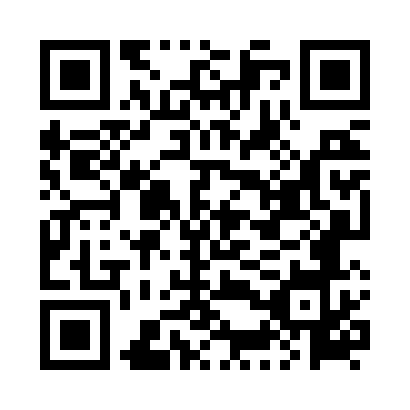 Prayer times for Biala Rawska, PolandMon 1 Apr 2024 - Tue 30 Apr 2024High Latitude Method: Angle Based RulePrayer Calculation Method: Muslim World LeagueAsar Calculation Method: HanafiPrayer times provided by https://www.salahtimes.comDateDayFajrSunriseDhuhrAsrMaghribIsha1Mon4:136:1212:425:097:129:052Tue4:106:1012:425:107:149:073Wed4:076:0812:415:117:169:094Thu4:046:0612:415:127:179:115Fri4:016:0312:415:147:199:146Sat3:586:0112:405:157:219:167Sun3:555:5912:405:167:229:188Mon3:525:5612:405:177:249:219Tue3:495:5412:405:187:269:2310Wed3:465:5212:395:207:289:2511Thu3:435:5012:395:217:299:2812Fri3:405:4812:395:227:319:3013Sat3:375:4512:395:237:339:3314Sun3:345:4312:385:247:349:3515Mon3:315:4112:385:257:369:3816Tue3:285:3912:385:277:389:4117Wed3:245:3712:385:287:399:4318Thu3:215:3512:375:297:419:4619Fri3:185:3212:375:307:439:4820Sat3:155:3012:375:317:449:5121Sun3:115:2812:375:327:469:5422Mon3:085:2612:375:337:489:5723Tue3:055:2412:365:347:5010:0024Wed3:015:2212:365:357:5110:0225Thu2:585:2012:365:367:5310:0526Fri2:545:1812:365:377:5510:0827Sat2:515:1612:365:397:5610:1128Sun2:475:1412:365:407:5810:1429Mon2:445:1212:355:418:0010:1730Tue2:405:1012:355:428:0110:20